ГУБЕРНАТОР ВОЛГОГРАДСКОЙ ОБЛАСТИПОСТАНОВЛЕНИЕот 29 ноября 2022 г. N 719ОБ ОБРАЗОВАНИИ КООРДИНАЦИОННОГО СОВЕТА ПРИ ГУБЕРНАТОРЕВОЛГОГРАДСКОЙ ОБЛАСТИ ПО ВЗАИМОДЕЙСТВИЮ С ОБЩЕРОССИЙСКИМОБЩЕСТВЕННО-ГОСУДАРСТВЕННЫМ ДВИЖЕНИЕМ ДЕТЕЙ И МОЛОДЕЖИ И ЕГОРЕГИОНАЛЬНЫМ, МЕСТНЫМИ И ПЕРВИЧНЫМИ ОТДЕЛЕНИЯМИВ ВОЛГОГРАДСКОЙ ОБЛАСТИВ соответствии с пунктом 7 статьи 6 Федерального закона от 14 июля 2022 г. N 261-ФЗ "О российском движении детей и молодежи" постановляю:1. Образовать координационный совет при Губернаторе Волгоградской области по взаимодействию с Общероссийским общественно-государственным движением детей и молодежи и его региональным, местными и первичными отделениями в Волгоградской области (далее именуется - Совет) и утвердить его состав согласно приложению.2. Утвердить прилагаемое Положение о координационном совете при Губернаторе Волгоградской области по взаимодействию с Общероссийским общественно-государственным движением детей и молодежи и его региональным, местными и первичными отделениями в Волгоградской области.3. Комитету образования, науки и молодежной политики Волгоградской области обеспечить уведомление Правления Общероссийского общественно-государственного движения детей и молодежи о создании Совета и обеспечить учет предложений указанного Правления.4. Настоящее постановление вступает в силу со дня его подписания и подлежит официальному опубликованию.ГубернаторВолгоградской областиА.И.БОЧАРОВПриложениек постановлениюГубернатораВолгоградской областиот 29 ноября 2022 г. N 719СОСТАВКООРДИНАЦИОННОГО СОВЕТА ПРИ ГУБЕРНАТОРЕ ВОЛГОГРАДСКОЙОБЛАСТИ ПО ВЗАИМОДЕЙСТВИЮ С ОБЩЕРОССИЙСКИМОБЩЕСТВЕННО-ГОСУДАРСТВЕННЫМ ДВИЖЕНИЕМ ДЕТЕЙ И МОЛОДЕЖИ И ЕГОРЕГИОНАЛЬНЫМ, МЕСТНЫМИ И ПЕРВИЧНЫМИ ОТДЕЛЕНИЯМИВ ВОЛГОГРАДСКОЙ ОБЛАСТИВице-губернатор - руководительаппарата ГубернатораВолгоградской областиЕ.А.ХАРИЧКИНУтвержденопостановлениемГубернатораВолгоградской областиот 29 ноября 2022 г. N 719ПОЛОЖЕНИЕО КООРДИНАЦИОННОМ СОВЕТЕ ПРИ ГУБЕРНАТОРЕ ВОЛГОГРАДСКОЙОБЛАСТИ ПО ВЗАИМОДЕЙСТВИЮ С ОБЩЕРОССИЙСКИМОБЩЕСТВЕННО-ГОСУДАРСТВЕННЫМ ДВИЖЕНИЕМ ДЕТЕЙ И МОЛОДЕЖИ И ЕГОРЕГИОНАЛЬНЫМ, МЕСТНЫМИ И ПЕРВИЧНЫМИ ОТДЕЛЕНИЯМИВ ВОЛГОГРАДСКОЙ ОБЛАСТИ1. Общие положения1.1. Координационный совет при Губернаторе Волгоградской области по взаимодействию с Общероссийским общественно-государственным движением детей и молодежи и его региональным, местными и первичными отделениями в Волгоградской области (далее именуется - Совет) является постоянно действующим коллегиальным координационным (совещательным) органом.1.2. Настоящее Положение определяет компетенцию Совета по вопросам взаимодействия с Общероссийским общественно-государственным движением детей и молодежи (далее именуется - Движение) и его региональным, местными и первичными отделениями в Волгоградской области, порядок принятия Советом решений по иным вопросам, относящимся к его деятельности.1.3. Совет в своей деятельности руководствуется законодательством Российской Федерации и Волгоградской области, а также настоящим Положением.2. Цель и задачи Совета2.1. Основной целью деятельности Совета является содействие реализации целей Движения, указанных в пункте 1 статьи 2 Федерального закона от 14 июля 2022 г. N 261-ФЗ "О российском движении детей и молодежи" (далее именуется - Федеральный закон N 261-ФЗ).2.2. Основными задачами Совета являются:осуществление взаимодействия с Движением, его региональным, местными и первичными отделениями в Волгоградской области;организация участия в деятельности Движения, его регионального, местных и первичных отделений в Волгоградской области исполнительных органов Волгоградской области, в ведении которых находятся вопросы образования, молодежной и семейной политики, здравоохранения, социальной политики, физической культуры и спорта, безопасности и охраны правопорядка, культуры;содействие в осуществлении Движением деятельности в сфере профессиональной ориентации детей и молодежи с привлечением организаций-работодателей, осуществляющих свою деятельность на территории Волгоградской области;вовлечение в работу регионального отделения Движения, а также его местных и первичных отделений в Волгоградской области, детских и молодежных общественных объединений, осуществляющих социально значимую деятельность на территории Волгоградской области;осуществление взаимодействия с образовательными организациями, научными центрами и профессиональными сообществами в целях изучения и тиражирования лучших практик, методик по вопросам развития Движения, воспитания детей и молодежи в Волгоградской области;подготовка рекомендаций по поддержке перспективных детских и молодежных инициатив и проектов, в том числе за счет средств областного бюджета и местных бюджетов;оказание содействия Движению, его региональному, местным и первичным отделениям в Волгоградской области в организации и проведении конкурсов, форумов и иных мероприятий, реализации проектов для участников Движения на территории Волгоградской области;оказание содействия в обеспечении финансирования деятельности регионального отделения Движения, а также его местных и первичных отделений в Волгоградской области;содействие развитию института наставничества в целях совершенствования подходов работы с детьми и молодежью.3. Основные функции СоветаСовет в целях реализации своих задач осуществляет следующие функции:рассматривает предложения Правления Движения, исполнительных органов Волгоградской области, органов местного самоуправления муниципальных образований Волгоградской области и организаций по вопросам взаимодействия с Движением, его региональным отделением, местными и первичными отделениями в Волгоградской области;формирует предложения по реализации положений Федерального закона N 261-ФЗ;рассматривает и анализирует результаты деятельности исполнительных органов Волгоградской области, органов местного самоуправления муниципальных образований Волгоградской области по вопросам содействия региональному отделению Движения, его местным и первичным отделениям в Волгоградской области;дает исполнительным органам Волгоградской области, органам местного самоуправления муниципальных образований Волгоградской области рекомендации и предложения по повышению эффективности взаимодействия с Движением, его региональным отделением, местными и первичными отделениями в Волгоградской области;разрабатывает меры по реализации предложений, поручений Правления Движения.4. Права СоветаСовет при выполнении возложенных на него задач и функций имеет право:приглашать на заседания Совета должностных лиц, представителей территориальных органов федеральных органов исполнительной власти, исполнительных органов Волгоградской области, органов местного самоуправления муниципальных образований Волгоградской области и организаций, не входящих в состав Совета, представителей детских и молодежных общественных объединений по вопросам, относящимся к компетенции Совета;запрашивать в установленном порядке от исполнительных органов Волгоградской области, органов местного самоуправления муниципальных образований Волгоградской области и организаций необходимые для осуществления функций Совета информацию, материалы и документы;формировать из состава своих членов профильные группы в соответствии с основными целью и задачами Совета.5. Порядок формирования и деятельности Совета5.1. Состав Совета утверждается постановлением Губернатора Волгоградской области.5.2. В состав Совета входят председатель Совета, заместитель председателя Совета, секретарь Совета и иные члены Совета.В отсутствие председателя Совета его обязанности исполняет заместитель председателя Совета.5.3. В заседаниях Совета могут принимать участие приглашенные представители территориальных органов федеральных органов исполнительной власти, органов государственной власти Волгоградской области, органов местного самоуправления муниципальных образований Волгоградской области, иных органов, организаций, и общественных объединений, иные компетентные заинтересованные лица.5.4. Председатель Совета:осуществляет руководство деятельностью Совета;распределяет обязанности между членами Совета, дает им поручения;утверждает повестку заседания Совета;определяет дату, время и место проведения заседания Совета;проводит заседания Совета;подписывает протокол заседания Совета;осуществляет общий контроль за реализацией принятых Советом решений.5.5. Секретарь Совета:формирует проект повестки заседания Совета;организует подготовку материалов к заседаниям Совета;информирует членов Совета о дате, времени, месте проведения заседания Совета и предлагаемой повестке заседания Совета, обеспечивает членов Совета необходимыми справочно-информационными материалами;оформляет протоколы заседаний Совета и протоколы заочного голосования;осуществляет контроль за выполнением принятых Советом решений и поручений председателя Совета;формирует в дела документы, связанные с деятельностью Совета, хранит их и сдает в архив в установленном порядке;осуществляет иные полномочия в соответствии с настоящим Положением.5.6. Члены Совета:имеют право доступа к информации и другим материалам, рассматриваемым на заседаниях Совета;в случае несогласия с принятым на заседании Совета решением в течение трех календарных дней со дня проведения заседания Совета вправе изложить в письменной форме свое мнение (особое мнение), которое подлежит обязательному приобщению к протоколу заседания Совета.5.7. Основной формой работы Совета являются заседания. Заседания Совета проводятся по мере необходимости, но не реже одного раза в полугодие.Заседания Совета проводит председатель Совета (в его отсутствие - заместитель председателя Совета).По решению председателя Совета (в его отсутствие - заместителя председателя Совета) заседание Совета может проводиться с использованием систем видео-конференц-связи.5.8. Заседание Совета считается правомочным, если на нем присутствует более половины его членов. Члены Совета участвуют в заседаниях без права замены. В случае невозможности присутствия члена Совета на заседании Совета, он имеет право заблаговременно представить в письменной форме свое мнение по рассматриваемым вопросам, которое оглашается на заседании Совета и приобщается к протоколу заседания Совета.5.9. Решения Совета принимаются простым большинством голосов присутствующих на заседании членов Совета с учетом поступившего в письменной форме мнения отсутствующего на заседании члена Совета.В случае равенства голосов решающим является голос председательствующего на заседании Совета.5.10. Решения Совета, принятые на заседании Совета, оформляются протоколом (в краткой или полной форме) в течение пяти календарных дней со дня проведения заседания Совета. Протокол заседания Совета подписывается председательствующим на заседании Совета и секретарем Совета.Составление полного или краткого протокола осуществляется в соответствии с образцами, установленными Инструкцией по делопроизводству в аппарате Губернатора Волгоградской области.5.11. По решению председателя Совета (в его отсутствие - заместителя председателя Совета) решения Совета могут приниматься без созыва заседания путем проведения заочного голосования.5.12. В случае проведения заочного голосования председатель Совета (в его отсутствие - заместитель председателя Совета) утверждает перечень вопросов, выносимых на заочное голосование, устанавливает дату окончания срока представления листов заочного голосования и дату подведения итогов заочного голосования, подписывает сообщение о проведении заочного голосования.Секретарь Совета подготавливает листы заочного голосования и материалы, необходимые для рассмотрения вопросов, вынесенных на заочное голосование.Лист заочного голосования должен содержать:фамилию, имя и отчество (при наличии) члена Совета, которому направляется лист заочного голосования;вопросы, вынесенные на заочное голосование;дату окончания срока представления листа заочного голосования и дату подведения итогов заочного голосования.Сообщение о проведении заочного голосования направляется секретарем Совета членам Совета посредством факсимильной, почтовой или электронной связи не позднее чем за пять рабочих дней до окончания срока представления листов заочного голосования.К сообщению о проведении заочного голосования прилагаются листы заочного голосования и необходимые материалы.5.13. Заочное голосование осуществляется путем проставления членом Совета соответствующей отметки ("за", "против", "воздержался") относительно каждого вопроса, содержащегося в листе заочного голосования.При наличии замечаний по вопросам, вынесенным на заочное голосование, в листе заочного голосования делается отметка "см. замечания" и ставится подпись члена Совета. Замечания оформляются в письменном виде, подписываются соответствующим членом Совета и прилагаются к листу заочного голосования.Заполненные листы заочного голосования, подписанные лично членами Совета, направляются посредством факсимильной, почтовой или электронной связи секретарю Совета не позднее даты окончания срока их представления.5.14. Решение, принимаемое путем заочного голосования, считается принятым, если за него проголосовало более половины членов Совета. В случае равенства голосов решающим считается голос председателя Совета (в его отсутствие - заместителя председателя Совета).5.15. Результаты заочного голосования заносятся секретарем Совета в протокол заочного голосования, в котором указываются:место и время составления протокола заочного голосования;дата подведения итогов заочного голосования;члены Совета, принявшие участие в заочном голосовании;перечень вопросов, вынесенных на заочное голосование, и результаты заочного голосования по каждому вопросу;принятые решения.К протоколу заочного голосования прилагаются листы заочного голосования.Протокол заочного голосования подписывается председателем Совета (в его отсутствие - заместителем председателя Совета) и секретарем Совета.5.16. Решения Совета носят рекомендательный характер.5.17. Организационно-техническое обеспечение деятельности Совета осуществляет комитет образования, науки и молодежной политики Волгоградской области.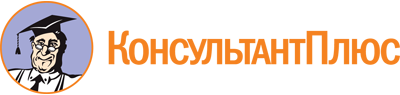 Постановление Губернатора Волгоградской обл. от 29.11.2022 N 719
"Об образовании координационного совета при Губернаторе Волгоградской области по взаимодействию с Общероссийским общественно-государственным движением детей и молодежи и его региональным, местными и первичными отделениями в Волгоградской области"Документ предоставлен КонсультантПлюс

www.consultant.ru

Дата сохранения: 04.06.2023
 МержоеваЗина Османовна-заместитель Губернатора Волгоградской области, председатель координационного советаШевцовГеннадий Александрович-заместитель Губернатора Волгоградской области, заместитель председателя координационного советаВоробьевАлександр Евгеньевич-начальник отдела воспитания, поддержки детских и молодежных объединений управления молодежной политики комитета образования, науки и молодежной политики Волгоградской областиДавыдовскийЭдуард Францевич-председатель комитета по делам национальностей и казачества Волгоградской областиКоротковАлександр Михайлович-ректор федерального государственного бюджетного образовательного учреждения высшего образования "Волгоградский государственный социально-педагогический университет", председатель Совета ректоров высших учебных заведений Волгоградской области (по согласованию)КувычкоАнна Александровна-заместитель главы Волгограда (по согласованию)МалыхСтанислав Валерьевич-председатель комитета культуры Волгоградской областиМандрыкинаНаталья Владимировна-педагог-организатор государственного бюджетного учреждения дополнительного образования "Центр "Славянка", региональный координатор Всероссийского конкурса "Большая перемена" в Волгоградской области (по согласованию)ПопковВладимир Иванович-председатель комитета физической культуры и спорта Волгоградской областиРыгинАлексей Викторович-председатель комитета Волгоградской областной Думы по образованию, науке, делам молодежи, физической культуре, спорту и туризму (по согласованию)СавинаЛариса Михайловна-председатель комитета образования, науки и молодежной политики Волгоградской областиСеидовАндрей Александрович-заместитель председателя комитета образования, науки и молодежной политики Волгоградской области - начальник управления молодежной политики, секретарь координационного советаСотниковМаксим Геннадьевич-учитель истории и обществознания муниципального общеобразовательного учреждения "Средняя школа N 105 Ворошиловского района Волгограда", председатель совета молодых педагогов Волгоградской области (по согласованию)ЧеботареваМарина Николаевна-начальник отдела развития добровольческого движения, регионального ресурсного центра добровольчества (волонтерства) Волгоградской области государственного бюджетного учреждения Волгоградской области "Центр молодежной политики" (по согласованию)ШачневаАнастасия Игоревна-главный эксперт отдела реализации проектов и программ в сфере патриотического воспитания граждан федерального государственного бюджетного учреждения "Российский детско-юношеский центр", региональный координатор по внедрению ставок советников директоров по воспитанию и взаимодействию с детскими общественными объединениями (по согласованию)